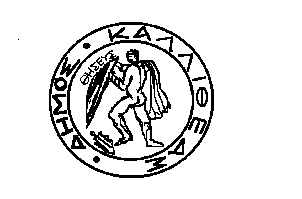 ΕΛΛΗΝΙΚΗ ΔΗΜΟΚΡΑΤΙΑ			            Καλλιθέα       11-2-2020ΝΟΜΟΣ ΑΤΤΙΚΗΣΔΗΜΟΣ ΚΑΛΛΙΘΕΑΣ				           Αρ. Πρωτ. 6938ΔΙΕΥΘΥΝΣΗ	:ΔΙΟΙΚΗΤΙΚΗΤΜΗΜΑ	:Υποστήριξης Πολιτικών Οργάνων				              	Ταχ.Δ/νση	:ΜΑΤΖΑΓΡΙΩΤΑΚΗ 76, Κ.Α. 176 76	 	ΑΡΜΟΔΙΟΣ	: Μαρίνα Γρίβα	Τηλεφ.	: 213 2070425e-mail		: m.griva@kallithea.gr ΘΕΜΑ		: «Έγκριση  της με αρ. 9/2020                               απόφασης της ΔΗ.Κ.Ε.Κ.»     							     ΠΡΟΣ	                     						   Τον κ. Πρόεδρο του 								Δημοτικού ΣυμβουλίουΠαρακαλούμε κατά την προσεχή συνεδρίαση του Δημοτικού Συμβουλίου, όπως περιλάβετε και το θέμα της έγκρισης της με αρ. 9/2020 απόφασης του Δ.Σ. της Δημοτικής Κοινωφελούς Επιχείρησης Καλλιθέας (ΔΗ.Κ.Ε.Κ.) σύμφωνα με τις διατάξεις του άρθρου 260 παρ. 4  του Ν. 3463/2006. Το θέμα  αφορά την έγκριση της έκθεσης ελέγχου επι των οικονομικων καταστάσεων της ΔΗ.Κ.Ε.Κ. ετους 2018,  όπως διαμορφώθηκε μετά τον έλεγχο από την εταιρεία Crowe SOL  ορκωτοί – λογιστές. 		                                              Ο  ANTIΔΗΜΑΡΧΟΣΣυν						  ΕΥΑΓΓΕΛΟΣ ΜΠΑΡΜΠΑΚΟΣ- Η με αρ. 9/2020 απόφαση της ΔΗ.Κ.Ε.Κ.Εσωτερική ΔιανομήΓρ. Δημάρχου                                                             Γρ. Γεν. Γραμματέα    Ο.Υ.                                    Τ.Υ.Π.Ο.ΚοινοποίησηΔΗ.Κ.Ε.Κ.